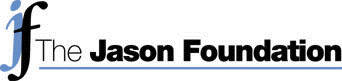 2011 BudgetOrdinary Income/Expense	Income		4007 – Designations							6,000.00		4120 – In-Kind Income					   18,116,000.00			4150 – Miscellaneous Income					   500.00		4160 – In Memory/Honor						2,000.00		4194 – Rebates							   100.00		4200 – Grant Revenue					        400,000.00		4300 – Contributions Revenue				        550,000.00		4400 – Reimbursement Revenue				        100,000.00		4800 – Golf Tournament Revenue – Current Year		        130,000.00		7010 – Interest Income						3,000.00										_____________	Total Income								   19,307,600.00Expense	2006 – First TN – Building Note			5100 – A Promise for Tomorrow				          35,000.00	5200 – Teacher In-Service					          27,000.00	5210 – Teacher/School/Student Awards				1,000.00	5300 – Parent Programs					          35,000.00	5310 – Church Seminar						3,500.00	5315 – College Program						1,000.005316 – Curriculum Kit Online					2,000.00		5330 – Production Cost/Choices/Modules		5350 – Internet Services Program (Virtual)			          65,000.00	5400 – Affiliate Office In-kind Expense			   18,116,000.00	5510 – PSI Misc. Reimbursed Expense				2,000.00	5520 – Postage – Program 					          12,000.00	5530 – Training and Education					4,000.00	5600 – Program Travel					          35,000.00	5900 – Other Programs					          50,000.00	5904 – CSS Program							2,000.00	6110 – Automobile Expense						1,500.00	6120 – Bank/Credit Card Service Charges				2,200.00	6140 – Contributions 							   200.00	6150 – Depreciation Expense					          15,000.00	6160 – Dues and Subscriptions					   500.00	6165 – Gifts/Staff Appreciation					1,000.00	6180 – Insurance 						          45,000.00	6220 – Board of Directors						2,000.00			6230 – Licenses and Permits						3,500.00			6250 – Postage and Delivery						3,500.00			6260 – Printing and Reproduction					3,000.00			6270 – Professional Fees					          10,000.00			6285 – Conferences/Seminars						4,000.00			6299 – Miscellaneous							1,000.00			6310 – Repairs							3,000.00			6330 – Copier Service							3,500.00			6340 – Communications					          20,000.00			6350 – Corporate Travel						3,000.00			6360 – Equipment (Cash out)						5,000.00			6370 – Office Furniture						3,000.00			6380 – Supplies 						          14,500.00			6390 – Utilities						          12,000.00			6400 – Building/Property					          15,000.00			6410 – Public Relations/Development			          25,000.00			6500 – Payroll Expenses				                    608,258.00			6550 – Payroll Taxes						          46,255.00			6570 – Retirement Expense					          18,139.00			7500 – Fundraising/Special Events				            3,000.00			7600 – Payroll Deduction Campaign					2,000.00			7800 – Golf Tournament Expense – Current Year		          35,000.00											_____________		Total Expense							   19,299,552.00		Net Income								            8,048.00